Grade 3 Supply List Humber Park Elementary School 2023-2024 □ 8 duo-tangs (green, red, yellow, blue, orange) □ 2 Packages of Looseleaf lined paper □ 1Hilroy 72-page exercise book yellow half lined and half plain □ 2 pocket folders □ 1 pkg. of coloured pencils □ 1 pkg. of crayons (24-pack) □ 1 pkg. of markers  □ 1 fine tip black sharpie  □ 1 small white board□ 1 pkg. of markers  □ 4 pkgs of pencils □ 1 pair of quality scissors □ 1 metric ruler (30 cm) (no math set required) □ 1 pencil sharpener with container for shavings □ 2 large glue sticks □ 4 white erasers □ 1 pencil case or kit box (medium size) □ 1 large sketch book (available at the dollar store) □ 1 pkg. of dry erase markers □ 1 Headphones for computer use (in a Ziplock bag labelled with name) □ Indoor sneakers for physical education Optional:  2 boxes of Kleenex 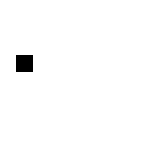 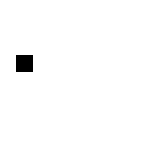  Ziplock baggies (large, medium, or small) 